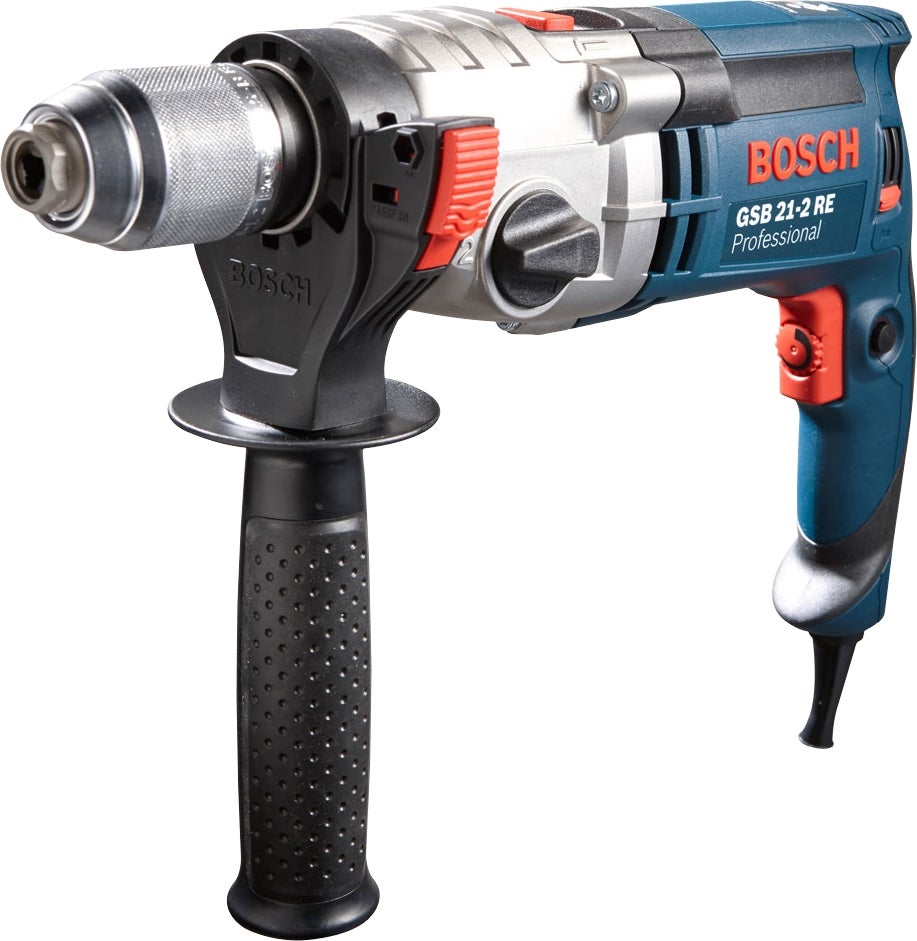 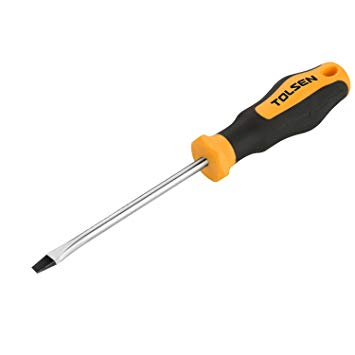 perceusetournevis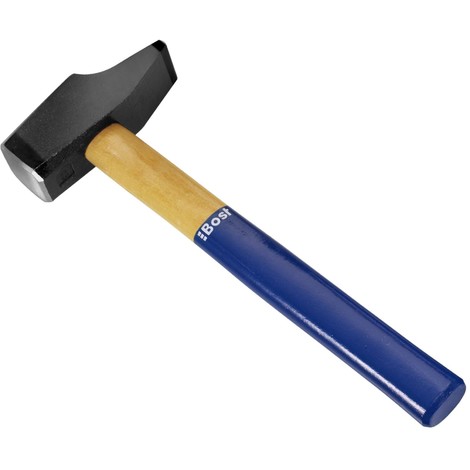 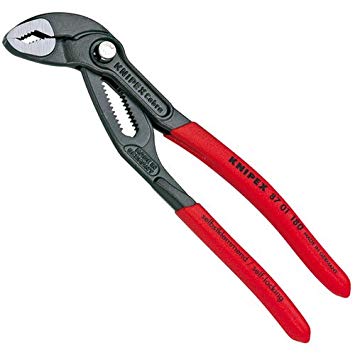 marteaupince multiprise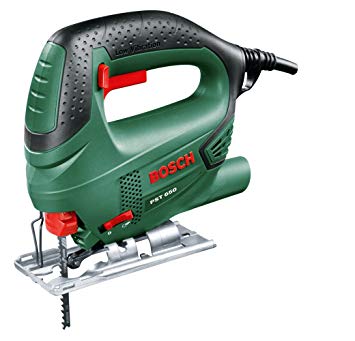 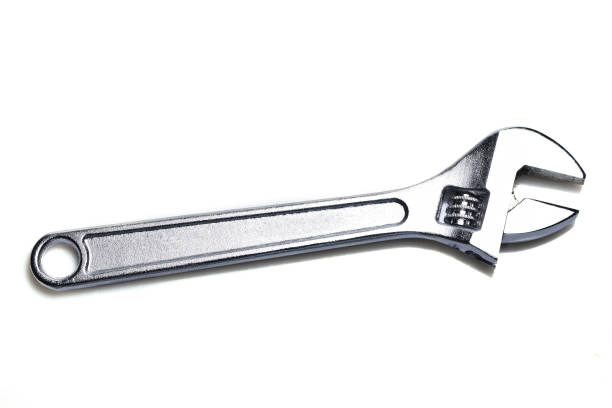 scie sauteuseclé anglaise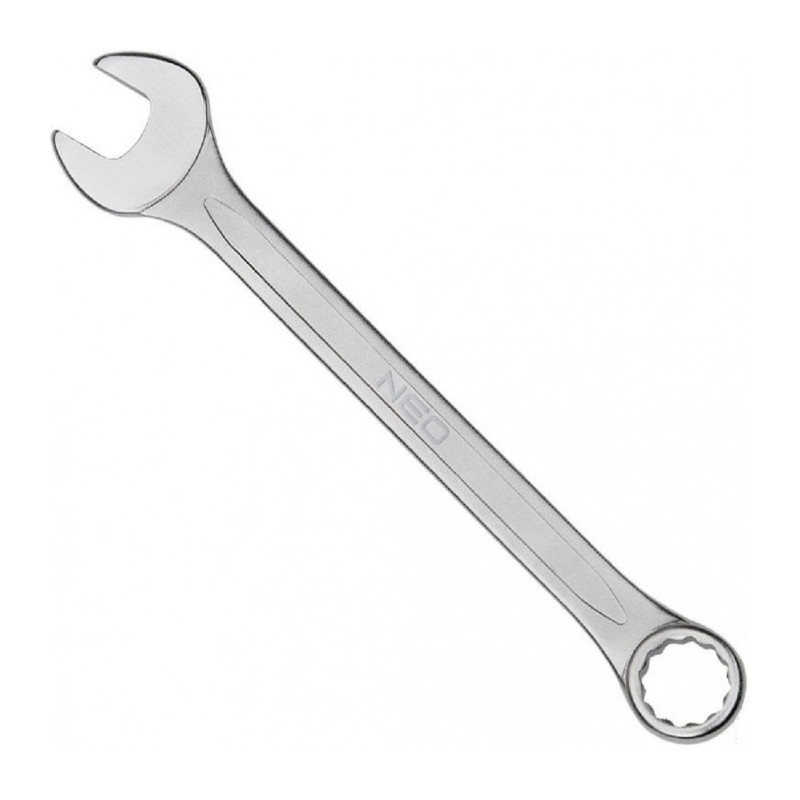 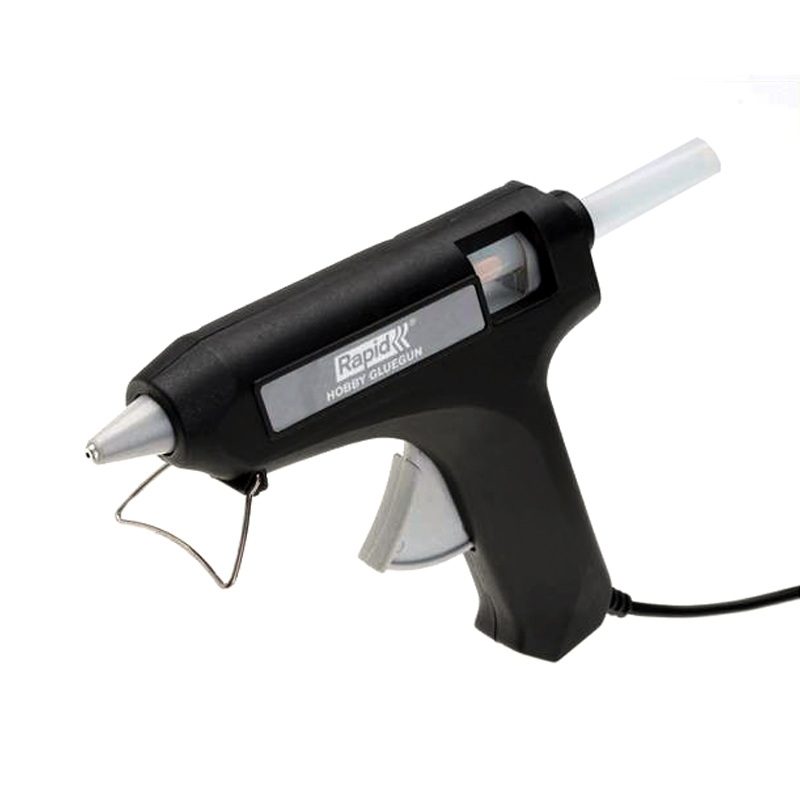 clé platepistolet à colle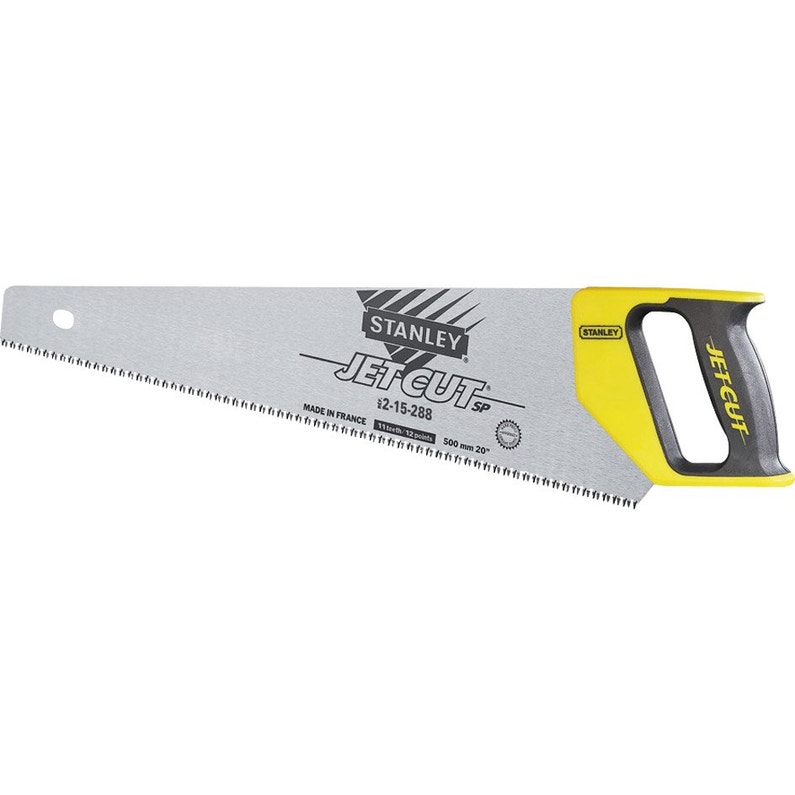 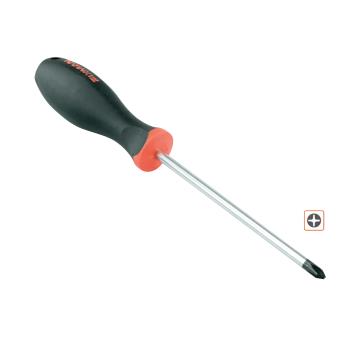 scie égoïnetournevis cruciforme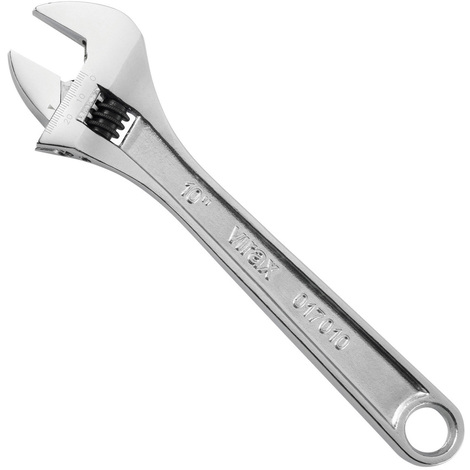 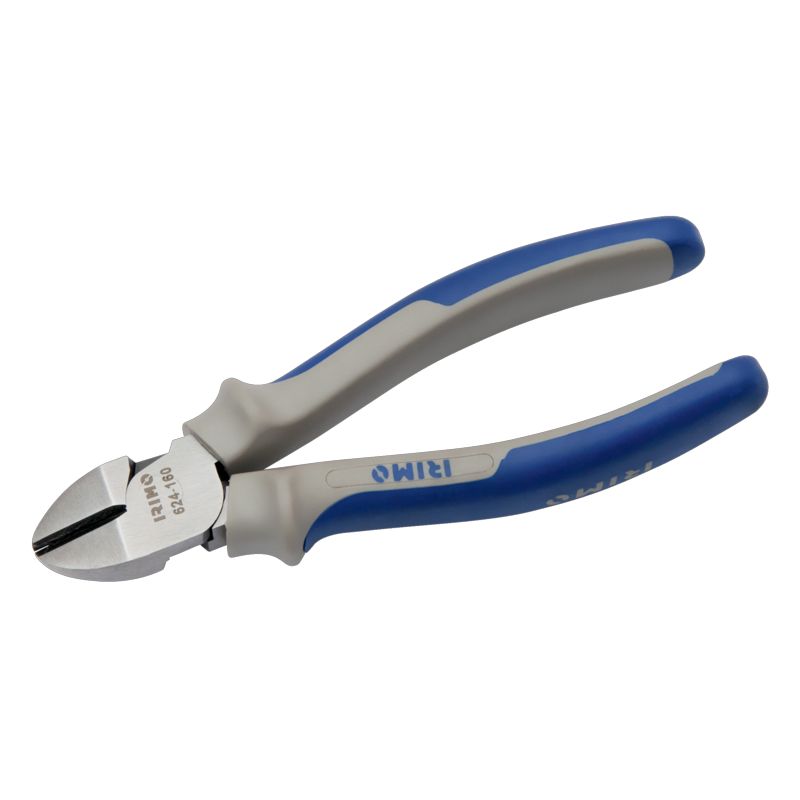 clé à molettepince coupanteles outils de      la maison